                           Sabato 20 Gennaio 2017*/**/***/****/***** ricognizione unicaIl comitato organizzatore NON RISPONDE di eventuali furti e/o danni subiti nei parcheggi o nelle scuderie.! PARCHEGGI E SCUDERIE NON CUSTODITI !                           Domenica 21 Gennaio 2017*/**/***/****/***** ricognizione unicaIl comitato organizzatore NON RISPONDE di eventuali furti e/o danni subiti nei parcheggi o nelle scuderie. ! PARCHEGGI E SCUDERIE NON CUSTODITI !MAGGIOREInizio ore 10.00C 135 fasi c. *Circa ore 10.15C 130 fasi c. *Circa ore 10.45C 125 fasi c. *Circa ore 11.20C 120 tempo **Circa ore 12.10C 115 tempo **Circa ore 13.30LP 40 ***Circa ore 13.45LP 50 ***Circa ore 14.05L 60 ***Circa ore 14.40L 70 ****Circa ore 15.25LB 80 ****Circa ore 16.35B 90 ****Circa ore 17.30B 100  a fasi c. *****Circa ore 18.10 B 110 a fasi c. *****MAGGIOREInizio ore   8.30LP 40 *Circa ore   8.35LP 50 *Circa ore   8.55L 60 *Circa ore   9.45L 70 **Circa ore 10.30LB 80 **Circa ore 11.30B 90 **Circa ore 13.00B 100  tempo ***Circa ore 13.55B 110 tempo ***Circa ore 15.15C 115 a fasi c. ****Circa ore 16.20C 120 a fasi c. ****Circa ore 17.10C 125 tempo *****Circa ore 17.20C 130 tempo *****Circa ore 17.45 C 135 tempo *****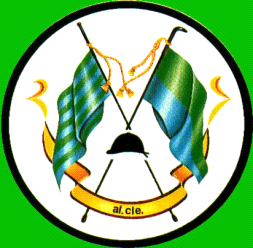 